Hazard Analysis and Risk AssessmentTemplateChange HistoryTo do listThis chapter shall provide a complete list of known missing elements or actions to reach the desired maturity level of this document.fffffffbbbbbbbbbbbbbccccddgpjmRASI(C) chartFill in the responsibilities with regards to this document in the RASI(C) chart below.ConventionsDocument status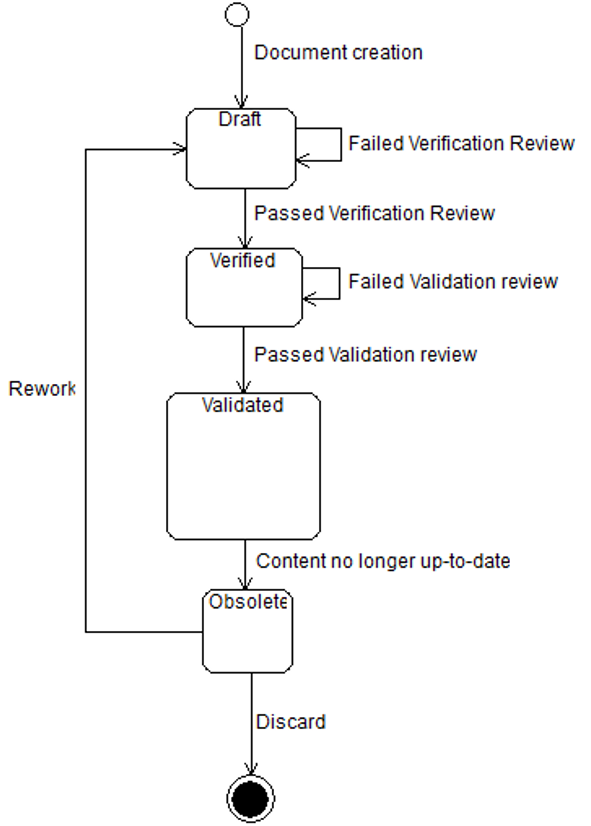 Document life cycleMaturity level assignmentAt every validation review an estimate is made regarding the maturity level of this document. The estimate is based on the amount of ISO26262 requirements this document satisfies in relation to how many still have to be satisfied.Only the person(s) responsible for the validation review may determine the maturity level of the Safety Case documents.The maturity level will be assigned based on a scale of 0 – 4:Not compliant<50% compliant, roughly half of the aspects mentioned in ISO26262 are covered<75% compliant, roughly ¾ of the aspects mentioned in ISO26262 are covered<90% compliant, most of the aspects mentioned in ISO26262 are covered>90% compliant, so far to judge every aspect of the ISO26262 is coveredAbbreviated termsList all abbreviations here which are used in this document and are not covered by ISO26262-1 Clause 2Purpose and scopeRelated documentsThe initiation of the validation plan is described in ISO26262-4, clause 5. The refinements of the validation plan are described in ISO26262-4, clause 6.4.6 and clause 9.4.2.Input documentsFor creating the validation plan:For refining the validation plan:Work products The following work products result from a validation activity:Validation plan (refined)Validation report (as a result of the evaluation of the validation plan)Other related documentsIf any other documents are used to create the Validation Plan, please note them here.ISO26262 complianceMaturity level indication rationaleWhich requirements of ISO26262-X clause X are covered and which are not?What is the current requirements-coverage of this document according to ISO26262. Please also describe how this is defined/calculated.Elements and aspects of this document which are not compliant to ISO26262Which elements are missing in this document or which elements are not conform ISO26262? Refer to ISO26262 requirements.Provide measures to be taken to enhance compliancy to ISO26262.AttendeesHARA input overviewInput from Item DefinitionOperating situationsOperating modesEnvironment situationsTraffic situationsHazardsAnalysisHints:Source: ISO26262-3.7, table 1, 2 and 3 – Severity, Exposure and Controllability classesSource: ISO26262-3.7 table 4 – ASIL DeterminationEvaluation matrixAppendix A – Review form for TSC template (Template only!!!)Change HistoryReview LogNotes to editorRevisionDateAuthorChapter(s)ReasonChange101-01-2016J. Johnsson1Content out of dateRemoved completed tasksNameTasks/ActivitiesCompanyEmail addressResponsibleJames SmithCompanyXjsmith@companyx.comAccountableSupportiveInformedConsulted (optional)NameRoleRole description[Example]James SmithFSMFunctional Safety Manager, responsible for the conformance of [company / department] to ISO26262.[name][role][description]ResponsibilityDescriptionResponsibleThe person who is ultimately responsible for the delivery of the work product. This person has to ensure the correctness, completeness, retention and availability of this document.AccountableThe person who has ultimate accountability and approval authority. This person is legally responsible for the correct implementation according to ISO26262.SupportiveThe team or person(s) supporting carrying out the “real” work. They are committed to the completion of the work product.InformedPerson(s) who must stay informed regarding results or actions taken but are not involved in final decision-making.Consulted (Optional) Those who can provide valuable input into the development of work products and are capable of determining the quality and correctness of the work product.DraftWhen a new document is created the status “Draft” will be assigned. Only after a positive verification review the document can be promoted to “Verified” by performing a verification review. Also Obsolete documents can be assigned the status “Draft” after changes have been made to update.Please refer to ISO26262-2 Table D.1 – Overview of verification reviews.VerifiedStatus after a successful verification review according to ISO26262-2 has been performed on a document with status “Draft”.ValidatedStatus after a successful validation review  according to ISO26262-2 has been performed on a document with status “Verified”.ObsoleteThe status of the document should be changed to “Obsolete” when its contents no longer match the current state of the Item, System or organization it concerns, regardless of the former document state.Document titleInternal IDRevision nrStatusResource locationProject planSafety planFunctional safety assessment planFunctional safety conceptDocument titleInternal IDRevision nrStatusResource locationTechnical safety requirements specificationHARASafety GoalsFunctional Safety ConceptDocument titleInternal IDRevision nrStatusResource locationRequirementIssueMeasureTrigger[Example]9.4.4 The results of the validation shall be evaluated.Evaluation is not yet mentioned in this document.Describe evaluation measures.Define the evaluation in the Safety Plan.Put on roadmapName, departmentQualificationExperienceOperating situationDescriptionOperating modeDescriptionEnvironment situationDescriptionTraffic situationDescriptionHazardDescriptionS0No InjuriesS1Light and moderate injuriesS2Severe and life-threatening injuries (survival probable)S3Life-threatening injuries (survival uncertain), fatal injuriesE0IncredibleE1Very low probabilityE2Low probabilityE3Medium probabilityE4High probabilityC0Controllable in generalC1Simply controllableC2Normally controllableC3Difficult to control or uncontrollableSeverity ClassProbability classControllability classControllability classControllability classSeverity ClassProbability classC1C2C3S1E1QMQMQMS1E2QMQMQMS1E3QMQMAS1E4QMABS2E1QMQMQMS2E2QMQMAS2E3QMABS2E4ABCS3E1QMQMAS3E2QMABS3E3ABCS3E4BCDHazardIDHazardous ScenarioHazardous ScenarioHazardous ScenarioHazardous ScenarioSeverityExposureControllabilityRationale SeverityRationale ExposureRationale ControllabilityASILSafety GoalHazardIDOperating situationOperating modeEnvironment situationTraffic situationSeverityExposureControllabilityRationale SeverityRationale ExposureRationale ControllabilityASILSafety GoalAccident due to unintended acceleration1.01HighwayMedium SpeedDry RoadMotorcyclists, vehicles, trucksS - 2E - 4C - 1There is considerable speed difference. Hence the vehicle can accelerate within safe limits. But causing a collision at high speed with a motorcyclist can cause severe and life-threatening injuries.Roads are  frequently dry. The system is frequently used on the highway for comfort. The exposure to the failure is highThe controllability of the vehicle is simple. Most drivers will react by applying the brakes. This way the CC system is shut off and the vehicle is back in control of the driverAThe system should not transfer excess power to the wheels where it causes unintended accelerationAccident due to unintended acceleration1.02HighwayMedium SpeedWet RoadMotorcyclists, vehicles, trucksS - 2E - 4C - 2Roads are  frequently wet. The system is frequently used on the highway for comfortBAccident due to unintended acceleration1.03S -E -C -CAccident due to unintended acceleration1.04S -E -C -DHazard_22.01S -E -C -RevisionDateAuthorChapter(s)ReasonDescription0.0104-07-2016R. vd BoomAllIncrease usability of these documentsProcessing general feedback to all template documentsRevisionDateReviewerChapter(s)ResultComments1